SHAD FEST 2015BIKE RIDESaturday, April 25, 2015 – 10 AMRain date: Sunday, April 26, 2015– 10 AMMeet at the Washington’s Crossing State Park in NJ, near the RiverHost: Jeff Thomas    609-234-1111   There is no charge for this eventWe will be riding along the Delaware Canal path up to the “Shad Fest” in Lambertville, NJ, for lunch, live music, drinks at the The Lambertville House Hotel and browsing through the festival. The ride to Lambertville and back is 14 miles. Those wanting to ride more keep on going up to Stockton or beyond, and back.Mountain bikes or Hybrid bikes are recommended. Don’t forget a lock for your bike!For those not biking, a group of SJSC members traditionally meet 12PM @The Lambertville House Hotel, 32 Bridge Street, Lambertville, NJ, PH (888) 867-8859_________________________________________________________________________________________________For more information on the Shad Fest, go to  www.Shadfest.com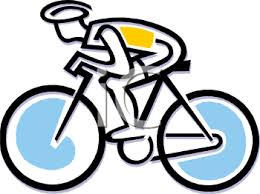 